安徽省自然科学基金申报书（  2021年度）安徽省科学技术厅二〇二〇年 制一、单位基本情况（一）企业基本信息（二）非企业基本信息二、项目基本情况三、经费预算四、项目组主要参与者报告正文参照以下提纲撰写，要求内容翔实、清晰，层次分明，标题突出。（一）立项依据与研究内容（建议8000字以下）（二）研究基础与工作条件（三）其他需要说明的问题六、进度计划（说明项目进度，包括实施方案、实施地点、阶段性成果等内容）七、预期研究结果八、个人简历（一）申请人简历（二）项目主要参与人简历历（在读研究生除外）九、项目绩效目标十、承诺书安徽省自然科学基金项目申请人和参与人科研诚信承诺书本人在此郑重承诺：严格遵守中共中央办公厅、国务院办公厅《关于进一步加强科研诚信建设的若干意见》及我省相关规定，所申报材料和相关内容真实有效，不存在违背科研诚信要求的行为；在省自然科学基金项目申请、评审和执行全过程中，恪守职业规范和科学道德，遵守评审规则和工作纪律，杜绝以下行为：（一）抄袭、剽窃他人科研成果或者伪造、篡改研究数据、研究结论；（二）购买、代写、代投论文，虚构同行评议专家及评议意见；（三）违反论文署名规范，擅自标注或虚假标注获得科技计划等资助；（四）购买、代写申请书；弄虚作假，骗取科技计划项目、科研经费以及奖励、荣誉等；（五）在项目申请书中以高指标通过评审，在项目计划书中故意篡改降低相应指标；（六）以任何形式探听尚未公布的评审专家名单及其他评审过程中的保密信息；（七）本人或委托他人通过各种方式及各种途径联系有关专家进行请托、游说，违规到评审会议驻地游说评审专家和工作人员、询问评审或尚未正式向社会公布的信息等干扰评审或可能影响评审公正性的活动；（八）向评审工作人员、评审专家等提供任何形式的礼品、礼金、有价证券、支付凭证、商业预付卡、电子红包，或提供宴请、旅游、娱乐健身等任何可能影响评审公正性的活动；（九）其他违反财经纪律和相关管理规定的行为。如违背上述承诺，本人愿接受相关部门做出的各项处理决定，包括但不限于撤销省自然科学基金资助项目，追回项目资助经费，向社会通报违规情况，取消一定期限省自然科学基金项目申请资格，记入科研诚信严重失信行为数据库以及接受相应的党纪政纪处理等。申请人签字：安徽省自然科学基金项目申请单位科研诚信承诺书本单位依据省自然科学基金项目通知的要求，严格履行法人负责制，在此郑重承诺：本单位已就所申请材料内容的真实性和完整性进行审核，不存在违背中共中央办公厅、国务院办公厅《关于进一步加强科研诚信建设的若干意见》规定及我省相关规定和其他科研诚信要求的行为，申请材料符合《中华人民共和国保守国家秘密法》和《科学技术保密规定》等相关法律法规，在项目申请和评审活动全过程中，遵守有关评审规则和工作纪律，杜绝以下行为：（一）采取贿赂或变相贿赂、造假、剽窃、故意重复申报等不正当手段获取省自然科学基金项目申请资格；（二）以任何形式探听未公开的项目评审信息、评审专家信息及其他评审过程中的保密信息，干扰评审专家的评审工作；（三）组织或协助项目团队向评审工作人员、评审专家等提供任何形式的礼品、礼金、有价证券、支付凭证、商业预付卡、电子红包等；宴请评审组织者、评审专家，或向评审组织者、评审专家提供旅游、娱乐健身等任何可能影响科学基金评审公正性的活动；（四）包庇、纵容项目团队虚假申报项目，甚至骗取省自然科学基金项目；（五）包庇、纵容项目团队，甚至帮助项目团队采取“打招呼”等方式，影响省自然科学基金项目评审的公正性；（六）在申请书中以高指标通过评审，在计划书中故意篡改降低相应指标；（七）其他违反财经纪律和相关管理规定的行为。如违背上述承诺，本单位愿接受相关部门做出的各项处理决定，包括但不限于停拨或核减经费，追回项目经费，取消一定期限省自然科学基金项目申请资格，记入科研诚信严重失信行为数据库以及主要责任人接受相应党纪政纪处理等。依托单位公章:日期：    年  月    日合作研究单位公章:                    合作研究单位公章:日期：    年   月    日              日期：    年   月    日需提交的材料备注：递交纸质材料时，提供系统打印的申请书纸质文件，一式一份，签字盖章后报送省政务中心递交纸质材料时，基奖处校验以上附件材料代表性成果和学术奖励情况证明材料应与申请人简历中所列对应项目申请人取得的代表性研究成果和学术奖励情况①提供5 篇以内申请人本人发表的与申请项目相关的代表性论文电子版文件；②如上传专著，可以只提供著作封面、摘要、目录、版权页等；③如上传所获科技奖励，应提供国家级科技奖励（国家自然科学奖、国家发明奖、国家科学技术进步奖）、省部级奖励（二等以上）奖励证书的电子版扫描文件；④如上传专利或其他公认突出的创造性成果或成绩，应提供证明材料的电子版扫描文件；⑤在国际学术会议上作大会报告、特邀报告，应提供邀请信或通知的电子版扫描文件受理编号：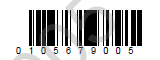 项目类别：面上项目面上项目面上项目面上项目面上项目项目名称：申请单位：（盖章）单位地址：项目负责人：电子邮箱：手机号码：联系电话：学科名称学科名称申报日期：申报日期：1、单位基本信息1、单位基本信息1、单位基本信息1、单位基本信息1、单位基本信息1、单位基本信息1、单位基本信息1、单位基本信息1、单位基本信息1、单位基本信息1、单位基本信息1、单位基本信息1、单位基本信息1、单位基本信息1、单位基本信息1、单位基本信息1、单位基本信息1、单位基本信息1、单位基本信息1、单位基本信息1、单位基本信息1、单位基本信息1、单位基本信息1、单位基本信息1、单位基本信息1、单位基本信息1、单位基本信息1、单位基本信息1、单位基本信息1、单位基本信息1、单位基本信息1、单位基本信息1、单位基本信息1、单位基本信息1、单位基本信息1、单位基本信息1、单位基本信息1、单位基本信息单位名称单位名称单位名称单位名称单位名称单位名称单位名称单位名称单位名称注册所在地注册所在地注册所在地注册所在地注册所在地注册所在地注册所在地注册所在地注册所在地单位地址单位地址单位地址单位地址单位地址单位地址单位地址单位地址单位地址单位类型单位类型单位类型单位类型单位类型单位类型单位类型单位类型单位类型组织机构代码/统一社会信用代码组织机构代码/统一社会信用代码组织机构代码/统一社会信用代码组织机构代码/统一社会信用代码组织机构代码/统一社会信用代码组织机构代码/统一社会信用代码组织机构代码/统一社会信用代码组织机构代码/统一社会信用代码税务登记号税务登记号税务登记号税务登记号税务登记号税务登记号税务登记号税务登记号税务登记号营业执照注册号营业执照注册号营业执照注册号营业执照注册号营业执照注册号营业执照注册号营业执照注册号营业执照注册号电子邮箱电子邮箱电子邮箱电子邮箱电子邮箱电子邮箱电子邮箱电子邮箱电子邮箱单位电话单位电话单位电话单位电话单位电话单位电话单位电话单位电话所属技术领域所属技术领域所属技术领域所属技术领域所属技术领域所属技术领域所属技术领域所属技术领域所属技术领域企业规模企业规模企业规模企业规模企业规模企业规模企业规模企业规模是否建有研发机构是否建有研发机构是否建有研发机构是否建有研发机构是否建有研发机构是否建有研发机构是否建有研发机构是否建有研发机构是否建有研发机构□是 □否□是 □否□是 □否□是 □否□是 □否□是 □否□是 □否□是 □否□是 □否□ 国家级   □ 省级    □ 市级    □企业自建□ 国家级   □ 省级    □ 市级    □企业自建□ 国家级   □ 省级    □ 市级    □企业自建□ 国家级   □ 省级    □ 市级    □企业自建□ 国家级   □ 省级    □ 市级    □企业自建□ 国家级   □ 省级    □ 市级    □企业自建□ 国家级   □ 省级    □ 市级    □企业自建□ 国家级   □ 省级    □ 市级    □企业自建□ 国家级   □ 省级    □ 市级    □企业自建□ 国家级   □ 省级    □ 市级    □企业自建□ 国家级   □ 省级    □ 市级    □企业自建□ 国家级   □ 省级    □ 市级    □企业自建□ 国家级   □ 省级    □ 市级    □企业自建□ 国家级   □ 省级    □ 市级    □企业自建□ 国家级   □ 省级    □ 市级    □企业自建□ 国家级   □ 省级    □ 市级    □企业自建□ 国家级   □ 省级    □ 市级    □企业自建□ 国家级   □ 省级    □ 市级    □企业自建□ 国家级   □ 省级    □ 市级    □企业自建□ 国家级   □ 省级    □ 市级    □企业自建是否建在省级以上开发园区是否建在省级以上开发园区是否建在省级以上开发园区是否建在省级以上开发园区是否建在省级以上开发园区是否建在省级以上开发园区是否建在省级以上开发园区是否建在省级以上开发园区是否建在省级以上开发园区□是 □否□是 □否□是 □否□是 □否□是 □否□是 □否□是 □否□是 □否□是 □否园区名称：园区名称：园区名称：园区名称：园区名称：园区名称：园区名称：园区名称：园区名称：园区名称：园区名称：园区名称：园区名称：园区名称：园区名称：园区名称：园区名称：园区名称：园区名称：园区名称：是否建在战略性新兴产业集聚发展基地是否建在战略性新兴产业集聚发展基地是否建在战略性新兴产业集聚发展基地是否建在战略性新兴产业集聚发展基地是否建在战略性新兴产业集聚发展基地是否建在战略性新兴产业集聚发展基地是否建在战略性新兴产业集聚发展基地是否建在战略性新兴产业集聚发展基地是否建在战略性新兴产业集聚发展基地□是 □否□是 □否□是 □否□是 □否□是 □否□是 □否□是 □否□是 □否□是 □否战略性新兴产业集聚发展基地名称：战略性新兴产业集聚发展基地名称：战略性新兴产业集聚发展基地名称：战略性新兴产业集聚发展基地名称：战略性新兴产业集聚发展基地名称：战略性新兴产业集聚发展基地名称：战略性新兴产业集聚发展基地名称：战略性新兴产业集聚发展基地名称：战略性新兴产业集聚发展基地名称：战略性新兴产业集聚发展基地名称：战略性新兴产业集聚发展基地名称：战略性新兴产业集聚发展基地名称：战略性新兴产业集聚发展基地名称：战略性新兴产业集聚发展基地名称：战略性新兴产业集聚发展基地名称：战略性新兴产业集聚发展基地名称：战略性新兴产业集聚发展基地名称：战略性新兴产业集聚发展基地名称：战略性新兴产业集聚发展基地名称：战略性新兴产业集聚发展基地名称：是否有效期内高新技术企业是否有效期内高新技术企业是否有效期内高新技术企业是否有效期内高新技术企业是否有效期内高新技术企业是否有效期内高新技术企业是否有效期内高新技术企业是否有效期内高新技术企业是否有效期内高新技术企业□是 □否□是 □否□是 □否□是 □否□是 □否□是 □否□是 □否□是 □否□是 □否高新技术企业证书编号：高新技术企业证书编号：高新技术企业证书编号：高新技术企业证书编号：高新技术企业证书编号：高新技术企业证书编号：高新技术企业证书编号：高新技术企业证书编号：高新技术企业证书编号：高新技术企业证书编号：高新技术企业证书编号：高新技术企业证书编号：高新技术企业证书编号：高新技术企业证书编号：高新技术企业证书编号：高新技术企业证书编号：高新技术企业证书编号：高新技术企业证书编号：高新技术企业证书编号：高新技术企业证书编号：是否科技型中小企业是否科技型中小企业是否科技型中小企业是否科技型中小企业是否科技型中小企业是否科技型中小企业是否科技型中小企业是否科技型中小企业是否科技型中小企业□是 □否□是 □否□是 □否□是 □否□是 □否□是 □否□是 □否□是 □否□是 □否2、单位人员情况2、单位人员情况2、单位人员情况2、单位人员情况2、单位人员情况2、单位人员情况2、单位人员情况2、单位人员情况2、单位人员情况2、单位人员情况2、单位人员情况2、单位人员情况2、单位人员情况2、单位人员情况2、单位人员情况2、单位人员情况2、单位人员情况2、单位人员情况2、单位人员情况2、单位人员情况2、单位人员情况2、单位人员情况2、单位人员情况2、单位人员情况2、单位人员情况2、单位人员情况2、单位人员情况2、单位人员情况2、单位人员情况2、单位人员情况2、单位人员情况2、单位人员情况2、单位人员情况2、单位人员情况2、单位人员情况2、单位人员情况2、单位人员情况2、单位人员情况法定代表人姓名法定代表人姓名法定代表人姓名法定代表人姓名法定代表人姓名法定代表人姓名法定代表人姓名法定代表人手机法定代表人手机法定代表人手机法定代表人手机法定代表人手机法定代表人手机法定代表人手机法定代表人手机法定代表人手机法定代表人手机法定代表人手机法定代表人手机项目负责人姓名项目负责人姓名项目负责人姓名项目负责人姓名项目负责人姓名项目负责人姓名项目负责人姓名负责人手机负责人手机负责人手机负责人手机负责人手机负责人手机负责人手机负责人手机负责人手机负责人手机负责人手机负责人手机职工总数（人）职工总数（人）职工总数（人）职工总数（人）职工总数（人）职工总数（人）职工总数（人）其中：直接从事研发人员数（人）其中：直接从事研发人员数（人）其中：直接从事研发人员数（人）其中：直接从事研发人员数（人）其中：直接从事研发人员数（人）其中：直接从事研发人员数（人）其中：直接从事研发人员数（人）其中：直接从事研发人员数（人）其中：直接从事研发人员数（人）其中：直接从事研发人员数（人）其中：直接从事研发人员数（人）其中：直接从事研发人员数（人）其中：副高级职称及以上（人）其中：副高级职称及以上（人）其中：副高级职称及以上（人）其中：副高级职称及以上（人）其中：副高级职称及以上（人）其中：副高级职称及以上（人）其中：副高级职称及以上（人）博士学历（人）博士学历（人）博士学历（人）博士学历（人）博士学历（人）博士学历（人）博士学历（人）博士学历（人）博士学历（人）博士学历（人）博士学历（人）博士学历（人）3、单位财务状况3、单位财务状况3、单位财务状况3、单位财务状况3、单位财务状况3、单位财务状况3、单位财务状况3、单位财务状况3、单位财务状况3、单位财务状况3、单位财务状况3、单位财务状况3、单位财务状况3、单位财务状况3、单位财务状况3、单位财务状况3、单位财务状况3、单位财务状况3、单位财务状况3、单位财务状况3、单位财务状况3、单位财务状况3、单位财务状况3、单位财务状况3、单位财务状况3、单位财务状况3、单位财务状况3、单位财务状况3、单位财务状况3、单位财务状况3、单位财务状况3、单位财务状况3、单位财务状况3、单位财务状况3、单位财务状况3、单位财务状况3、单位财务状况3、单位财务状况上年固定资产总额(万元)上年固定资产总额(万元)上年固定资产总额(万元)上年固定资产总额(万元)上年固定资产总额(万元)上年固定资产总额(万元)上年固定资产总额(万元)上年资产负债率（%）上年资产负债率（%）上年资产负债率（%）上年资产负债率（%）上年资产负债率（%）上年资产负债率（%）上年资产负债率（%）上年资产负债率（%）上年资产负债率（%）上年资产负债率（%）上年资产负债率（%）上年资产负债率（%）上年研发加计扣除减免税（万元）上年研发加计扣除减免税（万元）上年研发加计扣除减免税（万元）上年研发加计扣除减免税（万元）上年研发加计扣除减免税（万元）上年研发加计扣除减免税（万元）上年研发加计扣除减免税（万元）上年研发加计扣除减免税（万元）上年研发加计扣除减免税（万元）上年研发加计扣除减免税（万元）上年高新技术企业减免税（万元）上年高新技术企业减免税（万元）上年高新技术企业减免税（万元）上年高新技术企业减免税（万元）上年高新技术企业减免税（万元）上年高新技术企业减免税（万元）上年营业（销售）收入（万元）上年营业（销售）收入（万元）上年营业（销售）收入（万元）上年营业（销售）收入（万元）上年营业（销售）收入（万元）上年营业（销售）收入（万元）上年营业（销售）收入（万元）上年营业（销售）收入（万元）上年营业（销售）收入（万元）上年营业（销售）收入（万元）上年实际上缴税费总额（万元）上年实际上缴税费总额（万元）上年实际上缴税费总额（万元）上年实际上缴税费总额（万元）上年实际上缴税费总额（万元）上年实际上缴税费总额（万元）上年减免税总额(万元 )上年减免税总额(万元 )上年减免税总额(万元 )上年减免税总额(万元 )上年减免税总额(万元 )上年减免税总额(万元 )上年减免税总额(万元 )上年减免税总额(万元 )上年减免税总额(万元 )上年减免税总额(万元 )上年研发经费支出总额（万元）上年研发经费支出总额（万元）上年研发经费支出总额（万元）上年研发经费支出总额（万元）上年研发经费支出总额（万元）上年研发经费支出总额（万元）其中，上年用于研发的仪器和设备支出（万元）其中，上年用于研发的仪器和设备支出（万元）其中，上年用于研发的仪器和设备支出（万元）其中，上年用于研发的仪器和设备支出（万元）其中，上年用于研发的仪器和设备支出（万元）其中，上年用于研发的仪器和设备支出（万元）其中，上年用于研发的仪器和设备支出（万元）其中，上年用于研发的仪器和设备支出（万元）其中，上年用于研发的仪器和设备支出（万元）其中，上年用于研发的仪器和设备支出（万元）研发支出占销售收入比重（%）研发支出占销售收入比重（%）研发支出占销售收入比重（%）研发支出占销售收入比重（%）研发支出占销售收入比重（%）研发支出占销售收入比重（%）4、企业开展产学研合作情况4、企业开展产学研合作情况4、企业开展产学研合作情况4、企业开展产学研合作情况4、企业开展产学研合作情况4、企业开展产学研合作情况4、企业开展产学研合作情况4、企业开展产学研合作情况4、企业开展产学研合作情况4、企业开展产学研合作情况4、企业开展产学研合作情况4、企业开展产学研合作情况4、企业开展产学研合作情况4、企业开展产学研合作情况4、企业开展产学研合作情况4、企业开展产学研合作情况4、企业开展产学研合作情况4、企业开展产学研合作情况4、企业开展产学研合作情况4、企业开展产学研合作情况4、企业开展产学研合作情况4、企业开展产学研合作情况4、企业开展产学研合作情况4、企业开展产学研合作情况4、企业开展产学研合作情况4、企业开展产学研合作情况4、企业开展产学研合作情况4、企业开展产学研合作情况4、企业开展产学研合作情况4、企业开展产学研合作情况4、企业开展产学研合作情况4、企业开展产学研合作情况4、企业开展产学研合作情况4、企业开展产学研合作情况4、企业开展产学研合作情况4、企业开展产学研合作情况4、企业开展产学研合作情况4、企业开展产学研合作情况是否开展产学研活动是否开展产学研活动是否开展产学研活动是否开展产学研活动是否开展产学研活动□是 □否□是 □否□是 □否□是 □否□是 □否□是 □否□是 □否□是 □否合作方区域合作方区域合作方区域合作方区域合作方区域合作方区域□省内   □省外□境外   □国外□省内   □省外□境外   □国外□省内   □省外□境外   □国外□省内   □省外□境外   □国外□省内   □省外□境外   □国外□省内   □省外□境外   □国外□省内   □省外□境外   □国外□省内   □省外□境外   □国外□省内   □省外□境外   □国外□省内   □省外□境外   □国外合作经费（万元）合作经费（万元）合作经费（万元）合作经费（万元）合作经费（万元）合作经费（万元）合作单位合作单位合作单位合作单位合作单位合作单位合作单位合作单位合作单位合作单位合作单位序号序号序号序号单位名称单位名称单位名称单位名称单位名称单位名称单位名称单位名称单位名称单位名称单位名称所属区域（可多选）所属区域（可多选）所属区域（可多选）所属区域（可多选）所属区域（可多选）所属区域（可多选）所属区域（可多选）所属区域（可多选）所属区域（可多选）所属区域（可多选）所属区域（可多选）所属区域（可多选）合作单位合作单位合作单位合作单位合作单位合作单位合作单位合作单位合作单位合作单位合作单位1111□“一带一路”  □长江经济带  □长三角       □“一带一路”  □长江经济带  □长三角       □“一带一路”  □长江经济带  □长三角       □“一带一路”  □长江经济带  □长三角       □“一带一路”  □长江经济带  □长三角       □“一带一路”  □长江经济带  □长三角       □“一带一路”  □长江经济带  □长三角       □“一带一路”  □长江经济带  □长三角       □“一带一路”  □长江经济带  □长三角       □“一带一路”  □长江经济带  □长三角       □“一带一路”  □长江经济带  □长三角       □“一带一路”  □长江经济带  □长三角       5、主营业务产品5、主营业务产品5、主营业务产品5、主营业务产品5、主营业务产品5、主营业务产品5、主营业务产品5、主营业务产品5、主营业务产品5、主营业务产品5、主营业务产品5、主营业务产品5、主营业务产品5、主营业务产品5、主营业务产品5、主营业务产品5、主营业务产品5、主营业务产品5、主营业务产品5、主营业务产品5、主营业务产品5、主营业务产品5、主营业务产品5、主营业务产品5、主营业务产品5、主营业务产品5、主营业务产品5、主营业务产品5、主营业务产品5、主营业务产品5、主营业务产品5、主营业务产品5、主营业务产品5、主营业务产品5、主营业务产品5、主营业务产品5、主营业务产品5、主营业务产品序号序号主要产品名称主要产品名称主要产品名称主要产品名称主要产品名称主要产品名称主要产品名称主要产品名称主要产品名称主要产品名称主要产品名称主要产品名称主要产品名称主要产品名称主要产品名称主要产品名称主要产品名称主要产品名称主要产品名称主要产品名称主要产品名称主要产品名称主要产品名称主要产品名称领域领域领域领域领域领域领域领域领域领域领域领域116、知识产权情况6、知识产权情况6、知识产权情况6、知识产权情况6、知识产权情况6、知识产权情况6、知识产权情况6、知识产权情况6、知识产权情况6、知识产权情况6、知识产权情况6、知识产权情况6、知识产权情况6、知识产权情况6、知识产权情况6、知识产权情况6、知识产权情况6、知识产权情况6、知识产权情况6、知识产权情况6、知识产权情况6、知识产权情况6、知识产权情况6、知识产权情况6、知识产权情况6、知识产权情况6、知识产权情况6、知识产权情况6、知识产权情况6、知识产权情况6、知识产权情况6、知识产权情况6、知识产权情况6、知识产权情况6、知识产权情况6、知识产权情况6、知识产权情况6、知识产权情况上一年度申请数上一年度申请数上一年度申请数上一年度申请数上一年度申请数上一年度申请数上一年度申请数上一年度申请数上一年度申请数上一年度申请数上一年度申请数上一年度申请数上一年度申请数上一年度申请数上一年度申请数上一年度申请数上一年度申请数上一年度申请数上一年度申请数上一年度申请数上一年度申请数上一年度申请数上一年度申请数上一年度授权数上一年度授权数上一年度授权数上一年度授权数上一年度授权数上一年度授权数上一年度授权数上一年度授权数上一年度授权数上一年度授权数上一年度授权数上一年度授权数上一年度授权数上一年度授权数上一年度授权数发明专利实用新型实用新型实用新型软件著作权软件著作权软件著作权软件著作权动植物新品种动植物新品种动植物新品种动植物新品种动植物新品种动植物新品种新药证书新药证书新药证书PCT申请PCT申请PCT申请PCT申请PCT申请PCT申请发明专利发明专利实用新型实用新型实用新型实用新型实用新型软件著作权软件著作权软件著作权动植物新品种动植物新品种动植物新品种动植物新品种新药证书上一年度主持（参与）标准情况上一年度主持（参与）标准情况上一年度主持（参与）标准情况上一年度主持（参与）标准情况上一年度主持（参与）标准情况上一年度主持（参与）标准情况上一年度主持（参与）标准情况上一年度主持（参与）标准情况上一年度主持（参与）标准情况上一年度主持（参与）标准情况上一年度主持（参与）标准情况上一年度主持（参与）标准情况上一年度主持（参与）标准情况上一年度主持（参与）标准情况上一年度主持（参与）标准情况上一年度主持（参与）标准情况上一年度主持（参与）标准情况上一年度主持（参与）标准情况上一年度主持（参与）标准情况上一年度主持（参与）标准情况上一年度主持（参与）标准情况上一年度主持（参与）标准情况上一年度主持（参与）标准情况论文发表情况论文发表情况论文发表情况论文发表情况论文发表情况论文发表情况论文发表情况论文发表情况论文发表情况论文发表情况论文发表情况论文发表情况论文发表情况论文发表情况论文发表情况国际国际国际国家国家国家行业行业行业行业行业行业地方地方地方地方企业企业企业企业企业企业企业发表总数发表总数发表总数发表总数发表总数SCI论文SCI论文SCI论文SCI论文SCI论文SCI论文SCI论文SCI论文EI论文EI论文人才引进培养情况人才引进培养情况人才引进培养情况人才引进培养情况人才引进培养情况人才引进培养情况人才引进培养情况人才引进培养情况人才引进培养情况人才引进培养情况人才引进培养情况人才引进培养情况人才引进培养情况人才引进培养情况人才引进培养情况人才引进培养情况人才引进培养情况人才引进培养情况人才引进培养情况人才引进培养情况人才引进培养情况人才引进培养情况人才引进培养情况人才引进培养情况人才引进培养情况人才引进培养情况人才引进培养情况人才引进培养情况人才引进培养情况人才引进培养情况人才引进培养情况人才引进培养情况人才引进培养情况人才引进培养情况人才引进培养情况人才引进培养情况人才引进培养情况人才引进培养情况引进副高级以上引进副高级以上引进副高级以上引进副高级以上引进副高级以上引进副高级以上引进副高级以上引进博士引进博士引进博士引进博士引进博士引进博士引进博士引进博士引进博士引进博士引进博士引进博士引进博士引进3人以上团队引进3人以上团队引进3人以上团队引进3人以上团队引进3人以上团队引进3人以上团队引进3人以上团队引进3人以上团队引进3人以上团队引进3人以上团队引进3人以上团队培训人员培训人员培训人员培训人员培训人员培训人员培训人员上一年度新工艺上一年度新工艺上一年度新工艺上一年度新工艺上一年度新工艺上一年度新工艺上一年度新工艺上一年度新产品上一年度新产品上一年度新产品上一年度新产品上一年度新产品上一年度新产品上一年度新产品上一年度新产品上一年度新产品上一年度新产品上一年度新产品上一年度新业态上一年度新业态上一年度新业态上一年度新业态上一年度新业态上一年度新业态上一年度新业态上一年度新装置上一年度新装置上一年度新装置上一年度新装置上一年度新装置上一年度新装置上一年度新装置上一年度新装置上一年度新装置上一年度新装置上一年度新装置单位累计拥有有效发明专利单位累计拥有有效发明专利单位累计拥有有效发明专利单位累计拥有有效发明专利单位累计拥有有效发明专利单位累计拥有有效发明专利单位累计拥有有效发明专利农业示范推广效益农业示范推广效益农业示范推广效益农业示范推广效益农业示范推广效益农业示范推广效益农业示范推广效益农业示范推广效益农业示范推广效益农业示范推广效益农业示范推广效益1、单位基本信息1、单位基本信息1、单位基本信息1、单位基本信息1、单位基本信息1、单位基本信息1、单位基本信息1、单位基本信息1、单位基本信息1、单位基本信息1、单位基本信息1、单位基本信息1、单位基本信息1、单位基本信息1、单位基本信息1、单位基本信息1、单位基本信息1、单位基本信息1、单位基本信息1、单位基本信息1、单位基本信息1、单位基本信息1、单位基本信息单位名称单位名称单位名称单位名称单位名称单位名称注册所在地注册所在地注册所在地注册所在地注册所在地注册所在地单位地址单位地址单位地址单位地址单位地址单位地址单位类型单位类型单位类型单位类型单位类型单位类型组织机构代码/统一社会信用代码组织机构代码/统一社会信用代码组织机构代码/统一社会信用代码组织机构代码/统一社会信用代码组织机构代码/统一社会信用代码税务登记号税务登记号税务登记号税务登记号税务登记号税务登记号营业执照注册号营业执照注册号营业执照注册号营业执照注册号营业执照注册号电子邮箱电子邮箱电子邮箱电子邮箱电子邮箱电子邮箱单位电话单位电话单位电话单位电话单位电话2、单位人员情况2、单位人员情况2、单位人员情况2、单位人员情况2、单位人员情况2、单位人员情况2、单位人员情况2、单位人员情况2、单位人员情况2、单位人员情况2、单位人员情况2、单位人员情况2、单位人员情况2、单位人员情况2、单位人员情况2、单位人员情况2、单位人员情况2、单位人员情况2、单位人员情况2、单位人员情况2、单位人员情况2、单位人员情况2、单位人员情况法定代表人姓名法定代表人姓名法定代表人姓名法定代表人姓名法定代表人姓名法定代表人手机法定代表人手机法定代表人手机法定代表人手机法定代表人手机法定代表人手机法定代表人手机法定代表人手机项目负责人姓名项目负责人姓名项目负责人姓名项目负责人姓名项目负责人姓名负责人手机负责人手机负责人手机负责人手机负责人手机负责人手机负责人手机负责人手机职工总数（人）职工总数（人）职工总数（人）职工总数（人）职工总数（人）其中：直接从事研发人员数（人）其中：直接从事研发人员数（人）其中：直接从事研发人员数（人）其中：直接从事研发人员数（人）其中：直接从事研发人员数（人）其中：直接从事研发人员数（人）其中：直接从事研发人员数（人）其中：直接从事研发人员数（人）其中：副高级职称及以上（人）其中：副高级职称及以上（人）其中：副高级职称及以上（人）其中：副高级职称及以上（人）其中：副高级职称及以上（人）博士学历（人）博士学历（人）博士学历（人）博士学历（人）博士学历（人）博士学历（人）博士学历（人）博士学历（人）3、单位财务状况3、单位财务状况3、单位财务状况3、单位财务状况3、单位财务状况3、单位财务状况3、单位财务状况3、单位财务状况3、单位财务状况3、单位财务状况3、单位财务状况3、单位财务状况3、单位财务状况3、单位财务状况3、单位财务状况3、单位财务状况3、单位财务状况3、单位财务状况3、单位财务状况3、单位财务状况3、单位财务状况3、单位财务状况3、单位财务状况上年度支出（费用）（万元）上年度支出（费用）（万元）上年度支出（费用）（万元）上年度支出（费用）（万元）上年度支出（费用）（万元）上年研发经费支出总额（万元）上年研发经费支出总额（万元）上年研发经费支出总额（万元）上年研发经费支出总额（万元）上年研发经费支出总额（万元）上年研发经费支出总额（万元）上年研发经费支出总额（万元）上年研发经费支出总额（万元）4、知识产权情况4、知识产权情况4、知识产权情况4、知识产权情况4、知识产权情况4、知识产权情况4、知识产权情况4、知识产权情况4、知识产权情况4、知识产权情况4、知识产权情况4、知识产权情况4、知识产权情况4、知识产权情况4、知识产权情况4、知识产权情况4、知识产权情况4、知识产权情况4、知识产权情况4、知识产权情况4、知识产权情况4、知识产权情况4、知识产权情况上一年度申请数上一年度申请数上一年度申请数上一年度申请数上一年度申请数上一年度申请数上一年度申请数上一年度申请数上一年度申请数上一年度申请数上一年度申请数上一年度申请数上一年度申请数上一年度授权数上一年度授权数上一年度授权数上一年度授权数上一年度授权数上一年度授权数上一年度授权数上一年度授权数上一年度授权数上一年度授权数发明专利实用新型实用新型软件著作权软件著作权软件著作权动植物新品种动植物新品种新药证书新药证书PCT申请PCT申请PCT申请发明专利发明专利实用新型实用新型软件著作权软件著作权软件著作权动植物新品种动植物新品种新药证书上一年度主持（参与）标准情况上一年度主持（参与）标准情况上一年度主持（参与）标准情况上一年度主持（参与）标准情况上一年度主持（参与）标准情况上一年度主持（参与）标准情况上一年度主持（参与）标准情况上一年度主持（参与）标准情况上一年度主持（参与）标准情况上一年度主持（参与）标准情况上一年度主持（参与）标准情况上一年度主持（参与）标准情况上一年度主持（参与）标准情况论文发表情况论文发表情况论文发表情况论文发表情况论文发表情况论文发表情况论文发表情况论文发表情况论文发表情况论文发表情况国际国际国家国家行业行业行业地方地方企业企业企业企业发表总数发表总数发表总数SCI论文SCI论文SCI论文SCI论文SCI论文EI论文EI论文人才引进培养情况人才引进培养情况人才引进培养情况人才引进培养情况人才引进培养情况人才引进培养情况人才引进培养情况人才引进培养情况人才引进培养情况人才引进培养情况人才引进培养情况人才引进培养情况人才引进培养情况人才引进培养情况人才引进培养情况人才引进培养情况人才引进培养情况人才引进培养情况人才引进培养情况人才引进培养情况人才引进培养情况人才引进培养情况人才引进培养情况引进副高级以上引进副高级以上引进副高级以上引进副高级以上引进副高级以上引进博士引进博士引进博士引进博士引进博士引进博士引进3人以上团队引进3人以上团队引进3人以上团队引进3人以上团队引进3人以上团队引进3人以上团队引进3人以上团队培训人员培训人员培训人员培训人员培训人员上一年度新工艺上一年度新工艺上一年度新工艺上一年度新工艺上一年度新工艺上一年度新产品上一年度新产品上一年度新产品上一年度新产品上一年度新产品上一年度新产品上一年度新产品上一年度新业态上一年度新业态上一年度新业态上一年度新业态上一年度新业态上一年度新装置上一年度新装置上一年度新装置上一年度新装置上一年度新装置上一年度新装置上一年度新装置单位累计拥有有效发明专利单位累计拥有有效发明专利单位累计拥有有效发明专利单位累计拥有有效发明专利单位累计拥有有效发明专利农业示范推广效益农业示范推广效益农业示范推广效益农业示范推广效益农业示范推广效益农业示范推广效益农业示范推广效益项目名称项目开始时间项目结束时间项目结束时间项目结束时间依托单位联系人姓名依托单位联系人手机依托单位联系人手机依托单位联系人手机学科名称项目报审级次（省补助资金拨付所属财政局）项目报审级次（省补助资金拨付所属财政局）项目报审级次（省补助资金拨付所属财政局）项目申请金额（万元）项目负责人信息姓名姓名性别性别性别项目负责人信息出生年月出生年月民族民族民族项目负责人信息最高学位最高学位职称职称职称项目负责人信息职务职务电话电话电话项目负责人信息每年工作时间（月）每年工作时间（月）传真传真传真项目负责人信息所在地区所在地区电子邮箱电子邮箱电子邮箱项目负责人信息个人通讯地址个人通讯地址项目负责人信息工作单位工作单位项目负责人信息主要研究领域 主要研究领域 现从事专业现从事专业现从事专业项目负责人信息授予院校授予院校授予院校国别所学专业所学专业授予时间授予时间导师姓名项目负责人信息硕士学位项目负责人信息博士学位合作研究单位信息单位名称单位名称单位名称单位名称单位名称单位名称单位名称单位名称单位名称单位名称合作研究单位信息合作研究单位信息合作研究单位信息中文关键词（用分号分开，最多5个）英文关键词（用分号分开，最多5个）中文摘要（限280字）英文摘要（限2000字）资金概算（万元）资金概算（万元）资金概算（万元）资金概算（万元）资金概算（万元）资金概算（万元）资金来源概算概算金额其中其中其中其中资金来源概算概算金额2021年2022年2022年2023年1、省财政拨款2、市（县）财政拨款3、单位自筹经费其中：银行贷款4、其它经费来源来源合计资金支出概算概算金额其中：省财政拨款其中：省财政拨款备注备注一、直接费用1、设备费（1）购置设备费（2）自制设备费（3）设备改造与租赁2、材料费3、测试化验加工费4、燃料动力费5、差旅费/会议费/国际合作与交流费6、信息费（出版/文献/信息传播/知识产权事物费）7、专家咨询费8、劳务费9、其他支出二、间接费用控制控制1、管理费2、绩效支出3、其他支出合计特别说明：（购置主要仪器设备须列出清单,以附件形式上传，上传文件格式为PDF格式）特别说明：（购置主要仪器设备须列出清单,以附件形式上传，上传文件格式为PDF格式）上传上传上传上传项目负责人项目负责人项目负责人项目负责人项目负责人项目负责人项目负责人项目负责人项目负责人项目负责人项目负责人项目负责人项目负责人项目负责人姓名姓名性别性别性别出生年月学历学历职务职务职务职称从事专业从事专业手机证件类型证件类型证件号码证件号码证件号码项目负责人简介，重点填写研发经历、主要成果、技术述评和管理能力等（限300字） 项目负责人简介，重点填写研发经历、主要成果、技术述评和管理能力等（限300字） 项目负责人简介，重点填写研发经历、主要成果、技术述评和管理能力等（限300字） 项目负责人简介，重点填写研发经历、主要成果、技术述评和管理能力等（限300字） 项目负责人简介，重点填写研发经历、主要成果、技术述评和管理能力等（限300字） 项目负责人简介，重点填写研发经历、主要成果、技术述评和管理能力等（限300字） 项目负责人简介，重点填写研发经历、主要成果、技术述评和管理能力等（限300字） 项目负责人简介，重点填写研发经历、主要成果、技术述评和管理能力等（限300字） 项目负责人简介，重点填写研发经历、主要成果、技术述评和管理能力等（限300字） 项目负责人简介，重点填写研发经历、主要成果、技术述评和管理能力等（限300字） 项目负责人简介，重点填写研发经历、主要成果、技术述评和管理能力等（限300字） 项目负责人简介，重点填写研发经历、主要成果、技术述评和管理能力等（限300字） 项目负责人简介，重点填写研发经历、主要成果、技术述评和管理能力等（限300字） 项目负责人简介，重点填写研发经历、主要成果、技术述评和管理能力等（限300字） 项目组主要参与人员项目组主要参与人员项目组主要参与人员项目组主要参与人员项目组主要参与人员项目组主要参与人员项目组主要参与人员项目组主要参与人员项目组主要参与人员项目组主要参与人员项目组主要参与人员项目组主要参与人员项目组主要参与人员项目组主要参与人员姓名出生年月出生年月证件类型证件号码性别从事专业职称职称最高学位所在单位所在单位项目分工签名1、项目的立项依据。（研究意义、国内外研究现状及发展动态分析，需结合科学研究发展趋势来论述科学意义；或结合国民经济和社会发展中迫切需要解决的关键科技问题来论述其应用前景。附主要参考文献目录）2、项目的研究内容、研究目标,以及拟解决的关键科学问题。（此部分为重点阐述内容）3、拟采取的研究方案及可行性分析。（包括研究方法、技术路线、实验手段、关键技术等说明）4、本项目的特色与创新之处。1、研究基础。（与本项目相关的研究工作积累和已取得的研究工作成绩）2、工作条件。（包括已具备的实验条件，尚缺少的实验条件和拟解决的途径，包括利用国家实验室、国家重点实验室、部门重点实验室和省重点实验室等研究基地的计划与落实情况）3、正在承担的与本项目相关的科研项目情况（申请人和项目组主要参与者正在承担的与本项目相关的科研项目情况，包括省自然科学基金的项目和其他科技计划项目，要注明项目的名称和编号、经费来源、起止年月、与本项目的关系及负责的内容等）；4、完成自然科学基金项目情况。（对申请人负责或参与的前一个已结题国家或省自然科学基金项目（项目名称及批准号）完成情况、后续研究进展及与本申请项目的关系加以详细说明。另附该已结题项目研究工作总结摘要（限500 字）和相关成果的详细目录）。1、申请人是否存在同年申请或者参与省自然科学基金项目的单位不一致的情况；如存在上述情况，列明所涉及人员的姓名，申请或参与申请的其他项目的项目类型、项目名称、单位名称、上述人员在该项目中是申请人还是参与者，并说明单位不一致原因。2、申请人是否存在与正在承担的省自然科学基金项目的单位不一致的情况；如存在上述情况，列明所涉及人员的姓名，正在承担项目的批准号、项目类型、项目名称、单位名称、起止年月，并说明单位不一致原因。3、其他。序号时间年度实施内容和考核指标（包括拟组织的重要学术交流活动、国际合作与交流计划等，限500字）1第一阶段___年__月至___年__月2第二阶段___年__月至___年__月3第三阶段___年__月至___年__月预期研究结果（包括论文论著、知识产权、争取国家科技项目、学术奖励、重要学术交流活动、国际合作与交流计划、人才引育、提交科技报告、社会经济效益及其他指标，限5000字）1、教育经历（从大学本科开始，按时间倒序排序；请列出攻读研究生学位阶段导师姓名）2、科研与学术工作经历（按时间倒序排序：如为在站博士后研究人员或曾有博士后研究经历，请列出合作导师姓名）3、曾使用其他证件信息（申请人应使用唯一身份证件申请项目，曾经使用其他身份证件作为申请人或主要参与者获得过项目资助的，应当在此列明）4、主持或参加科研项目（课题）（按时间倒序排序）:5、代表性研究成果和学术奖励情况（请注意：①投稿阶段的论文不要列出；②对期刊论文：应按照论文发表时作者顺序列出全部作者姓名、论文题目、期刊名称、发表年代、卷（期）及起止页码（摘要论文请加以说明）；③对会议论文：应按照论文发表时作者顺序列出全部作者姓名、论文题目、会议名称（或会议论文集名称及起止页码）、会议地址、会议时间；④应在论文作者姓名后注明第一/通讯作者情况：所有共同第一作者均加注上标“#”字样，通讯作者及共同通讯作者均加注上标“*”字样，唯一第一作者且非通讯作者无需加注；⑤所有代表性研究成果和学术奖励中本人姓名加粗显示。）按照以下顺序列出：一、代表性论著（包括论文与专著，合计5 项以内）二、论著之外的代表性研究成果和学术奖励（包括专利、会议特邀报告等其他成果和学术奖励，请勿在此处再列论文和专著；合计10项以内）指标类别明细指标预期绩效目标论文与论著1、发表论文总数（篇）论文与论著2、其中SCI收录（篇）论文与论著3、其中EI收录（篇）论文与论著4、出版专著（万字）知识产权1、专利申请数（项）知识产权（1）发明专利知识产权（2）实用新型知识产权2、专利授权数（项）知识产权（1）发明专利知识产权（2）实用新型知识产权3、软件著作权授权数（项）知识产权4、申请新品种（项）知识产权（1）申请国家审定新品种知识产权（2）申请省级审定新品种知识产权（3）申请植物新品种权知识产权5、新品种授权数目（项）知识产权（1）省级审定新品种授权数知识产权（2）植物新品种权授权数知识产权6、国家新药注册申请知识产权7、国家新药证书授权数（项）知识产权8、临床研究批件授权数（项）知识产权9、申请集成电路布图设计专有权（项）知识产权10、集成电路布图设计专有权授权数（项）知识产权11、制定标准数（项）知识产权（1）国际标准知识产权（2）国家标准知识产权（3）地方标准知识产权（4）企业标准知识产权12、其他知识产权（项）争取国家科技项目1、争取国家自然科学基金项目数（项）争取国家科技项目2、争取国家自然科学基金项目总经费（万元）争取国家科技项目3、争取国家其他科技计划项目数（项）争取国家科技项目4、争取国家其他科技计划项目总经费（万元）学术奖励1、国家级学术奖励（项）学术奖励2、省部级学术奖励（项）学术奖励3、其他级别学术奖励（项）人才引育1、引进高层次人才（人）人才引育（1）博士/博士后人才引育（2）院士人才引育2、培养高层次人才（人）人才引育（1）博士/博士后人才引育（2）硕士成果转化1、推广转化科技成果数（个）成果转化2、建立产学研实体数（个）编号参与人姓名/工作单位名称（应与加盖公章一致）/证件号码签字序号材料名称是否必备材料备注1附件目录（在附件目录中列出所有上传的电子附件材料清单）是2项目申请人取得的代表性研究成果和学术奖励情况是3高级专业技术职务（职称）证书或博士学位证书，职称或学位不符合条件的，需要有2名与其研究领域相同、具有高级专业技术职务（职称）的科学技术人员推荐函是4在职研究生申请项目的导师同意函（在导师的同意函中，需要说明申请项目与学位论文的关系，承担项目后的工作时间和条件保证等）否5通知中要求的其他相关材料否